PLEASE REGISTER WITH FRONT DESK OR THROUGH OUR WEBSITE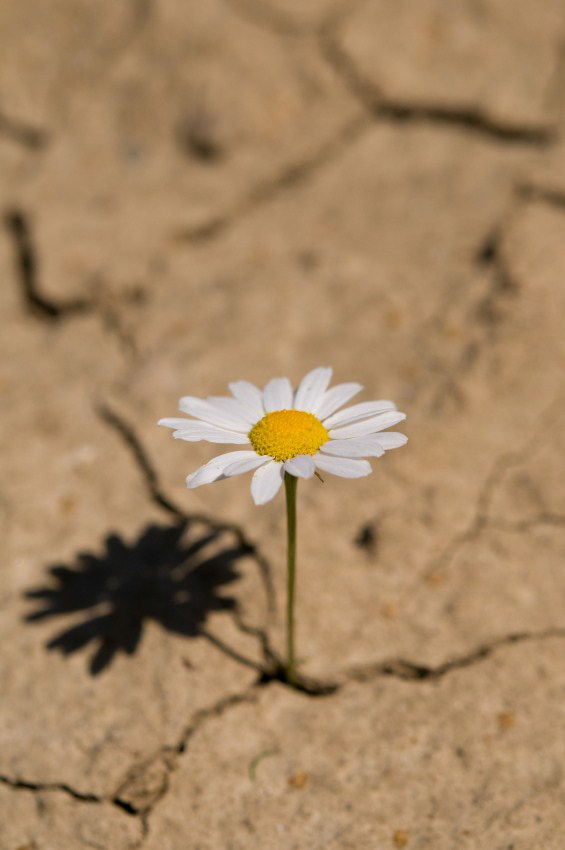 